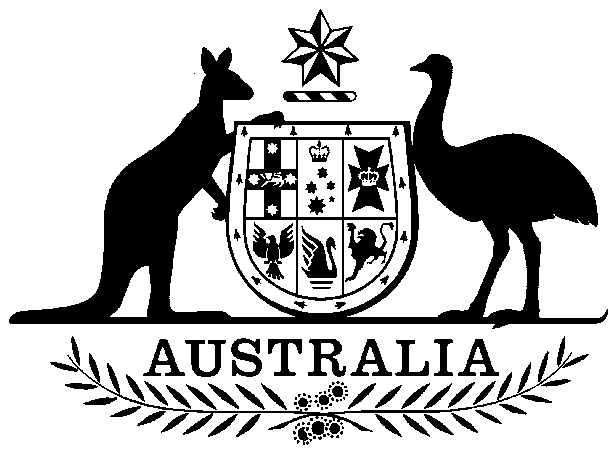 Wine Research Repeal Act 1986No. 62 of 1986An Act to repeal certain legislation relating to wine research, and for related purposesContents1  Short title, etc.	12  Commencement	23  Expenditure from Fund	24  Payments out of Fund	25  Repeal	3Wine Research Repeal Act 1986No. 62 of 1986An Act to repeal certain legislation relating to wine research, and for related purposes[Assented to 24 June 1986]The Parliament of Australia enacts:1  Short title, etc.	(1)	This Act may be cited as the Wine Research Repeal Act 1986.	(2)	The Wine Research Act 1955 is in this Act referred to as the Principal Act.2  Commencement	(1)	Subject to subsection (2), this Act shall come into operation on the day on which it receives the Royal Assent.	(2)	Section 5 shall come into operation on a day to be fixed by Proclamation, being a day after the day on which the last payment is made under section 4.3  Expenditure from Fund		Section 6 of the Principal Act is repealed.4  Payments out of Fund	(1)	Where there is established a Research Fund within the meaning of the Rural Industries Research Act 1985 into which amounts equal to the amounts from time to time received by the Commonwealth under legislation making provision for the collection of the levy imposed by the Grape Research Levy Act 1986 or by the Wine Grapes Levy Act 1979 as the research component of that levy is payable, then, as soon as is practicable after the establishment of that Research Fund, the amount of $300,000 shall be paid out of the Fund into that Research Fund for the purpose of grape research.	(2)	On such day as the Minister determines, there shall be paid to the Institute out of the Fund:	(a)	if payment under subsection (1) has been made—the balance of the money standing to the credit of the Fund; or	(b)	in any other case—the difference between the amount of the money standing to the credit of the Fund and $300,000.	(3)	If payment under subsection (1) is made after payment under subsection (2), then, as soon as is practicable after the making of the payment under subsection (1), the balance (if any) of the money standing to the credit of the Fund shall be paid to the Institute out of the Fund.	(4)	In this section Fund and Institute have the same meanings respectively as they have in the Principal Act.5  Repeal		The following Acts are repealed:Wine Research Act 1955Wine Research Amendment Act 1980.